РЕЦЕНЗИРУЕМЫЙ ЭЛЕКТРОННЫЙ НАУЧНЫЙ ЖУРНАЛ
«АКАДЕМИЧЕСКАЯ ПУБЛИЦИСТИКА»ISSN 2541-8076Договор о размещении журнала в НЭБ (elibrary.ru) №103-02/2015.№11/201730 ноября 2017г.стр. 283А.В. НазаровКОНКУРЕНЦИЯ НА РЫНКАХ ЭЛЕКТРОЭНЕРГИИhttps://aeterna-ufa.ru/ap-arh/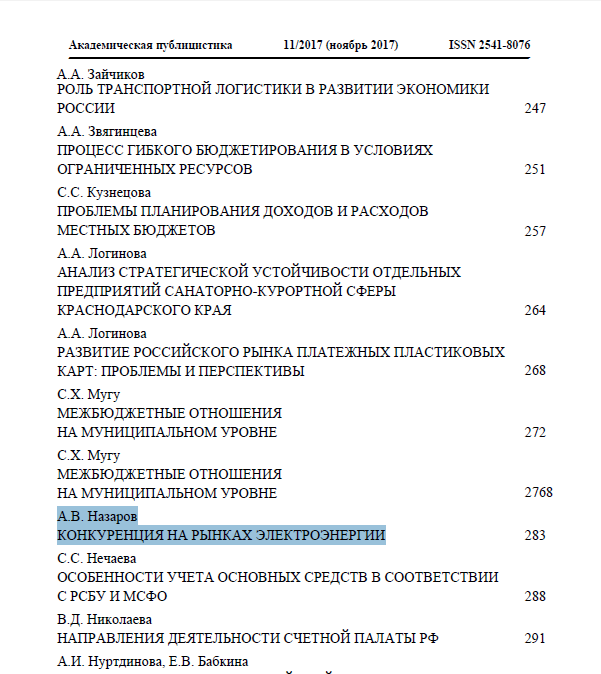 